Государственное бюджетное образовательное учреждение высшего образования Московской области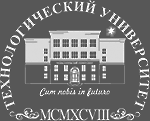 ТЕХНОЛОГИЧЕСКИЙ УНИВЕРСИТЕТРезультаты Международной Открытой Олимпиады 
Технологического университета 2019 г.7 декабря 2019 г.ИнформатикаНоминация «Таланты России»10 класс, 11 классРешением  заседания  предметного  жюри  по  информатике (протокол № 3 от 23 декабря 2019 г.) согласно п.п.7.3, 7.6 «Положения о проведении Международной Открытой Олимпиады ГБОУ ВО МО «Технологический университет» группы участников 10 и 11 кл. объединены,  1-е и 2-e место  среди  обучающихся  10-11х  классов не присуждалось.Как найти себя в списке: фамилии расположены в порядке убывания набранной суммы баллов; фамилии участников, набравших одинаковую сумму баллов, расположены в алфавитном порядкеРешением  заседания  предметного  жюри  по  информатике (протокол № 3 от 23 декабря 2019 г.) участник Рыбаков Максим Игоревич дисквалифицирован за использование нецензурной лексики.№ п/пСтатусФамилия ИмяУчреждениеГородБаллы(max 100)ПризерКасьянов Кирилл АлександровичМАОУ "СОШ № 99"Краснодар54УчастникЦуканов Максим АлександровичМБОУ "CОШ №10"Гусь-Хрустальный46УчастникКорюшкин Никита ЕвгеньевичМБОУ "СОШ №52"Ярославль44УчастникБатайкин Георгий АлексеевичМБОУ "СОШ №44"Рязань28УчастникМайоров Александр ВитальевичМБОУ "СОШ №52"Ярославль25УчастникКузнецов Арсений ЕвгеньевичМБОУ "СОШ №52"Ярославль23УчастникПальцев Дмитрий ВладимировичМБОУ "СОШ №52"Ярославль20УчастникЛебедев Артём МихайловичМБОУ "СОШ №6"Маркс, Саратовская обл.16УчастникМальцева Екатерина АлександровнаМБОУ "СОШ №6"Маркс, Саратовская обл.8УчастникРассказов Артём АлександровичМБОУ "СОШ №6"Маркс, Саратовская обл.8УчастникБахвалова Елизавета ДмитриевнаМБОУ "СОШ №52"Ярославль3УчастникТугушев Динар РавилевичМБОУ "СОШ №6"Маркс, Саратовская обл.1УчастникИванова Яна ОлеговнаМБОУ Лицей "Развитие"Псков0УчастникМилешин Максим АлександровичМБОУ "СОШ №6"Маркс, Саратовская обл.0УчастникРыбаков Максим ИгоревичМБОУ "СОШ №52"Ярославль 0